飛島相談室　登録申込書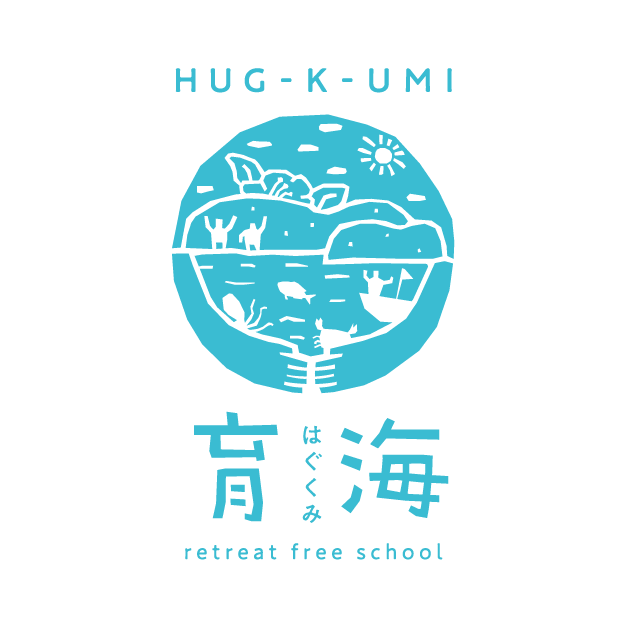 申込日（　　年　　月　　日）一般社団法人飛島学園代表理事　堂野博之　様登録者　　　　　　　　　　　　保護者　　　　　　　　　　　㊞　次のとおり飛島分室への登録を申し込みます。申込日（　　年　　月　　日）一般社団法人飛島学園代表理事　堂野博之　様登録者　　　　　　　　　　　　保護者　　　　　　　　　　　㊞　次のとおり飛島分室への登録を申し込みます。申込日（　　年　　月　　日）一般社団法人飛島学園代表理事　堂野博之　様登録者　　　　　　　　　　　　保護者　　　　　　　　　　　㊞　次のとおり飛島分室への登録を申し込みます。申込日（　　年　　月　　日）一般社団法人飛島学園代表理事　堂野博之　様登録者　　　　　　　　　　　　保護者　　　　　　　　　　　㊞　次のとおり飛島分室への登録を申し込みます。申込日（　　年　　月　　日）一般社団法人飛島学園代表理事　堂野博之　様登録者　　　　　　　　　　　　保護者　　　　　　　　　　　㊞　次のとおり飛島分室への登録を申し込みます。申込日（　　年　　月　　日）一般社団法人飛島学園代表理事　堂野博之　様登録者　　　　　　　　　　　　保護者　　　　　　　　　　　㊞　次のとおり飛島分室への登録を申し込みます。申込日（　　年　　月　　日）一般社団法人飛島学園代表理事　堂野博之　様登録者　　　　　　　　　　　　保護者　　　　　　　　　　　㊞　次のとおり飛島分室への登録を申し込みます。申込日（　　年　　月　　日）一般社団法人飛島学園代表理事　堂野博之　様登録者　　　　　　　　　　　　保護者　　　　　　　　　　　㊞　次のとおり飛島分室への登録を申し込みます。登録者ふりがな性　別登録者氏　名登録者生年月日平成　　　年　　　月　　　日生（満　　歳）平成　　　年　　　月　　　日生（満　　歳）平成　　　年　　　月　　　日生（満　　歳）平成　　　年　　　月　　　日生（満　　歳）平成　　　年　　　月　　　日生（満　　歳）平成　　　年　　　月　　　日生（満　　歳）登録者在籍校　　　　　　　　　　小学校・中学校　（　　　年生）　　　　　　　　　　小学校・中学校　（　　　年生）　　　　　　　　　　小学校・中学校　（　　　年生）　　　　　　　　　　小学校・中学校　（　　　年生）　　　　　　　　　　小学校・中学校　（　　　年生）　　　　　　　　　　小学校・中学校　（　　　年生）保護者ふりがな続　柄保護者氏　名保護者生年月日昭和・平成　　　年　　　月　　　日生（満　　歳）昭和・平成　　　年　　　月　　　日生（満　　歳）昭和・平成　　　年　　　月　　　日生（満　　歳）昭和・平成　　　年　　　月　　　日生（満　　歳）昭和・平成　　　年　　　月　　　日生（満　　歳）昭和・平成　　　年　　　月　　　日生（満　　歳）保護者住　　所保護者電話番号E-mailE-mail保護者緊急時連絡先保護者家族スタッフ登録　　・　　未登録登録　　・　　未登録登録　　・　　未登録登録　　・　　未登録登録　　・　　未登録登録　　・　　未登録志望動機（やりたいこと）志望動機（やりたいこと）志望動機（やりたいこと）志望動機（やりたいこと）志望動機（やりたいこと）志望動機（やりたいこと）志望動機（やりたいこと）志望動機（やりたいこと）得意なこと得意なこと得意なこと得意なこと得意なこと得意なこと得意なこと得意なこと連絡事項（任意記入欄）連絡事項（任意記入欄）連絡事項（任意記入欄）連絡事項（任意記入欄）連絡事項（任意記入欄）連絡事項（任意記入欄）連絡事項（任意記入欄）連絡事項（任意記入欄）アレルギー等アレルギー等診断名診断名服　薬服　薬受診機関名受診機関名電話番号電話番号電話番号その他連絡事項その他連絡事項